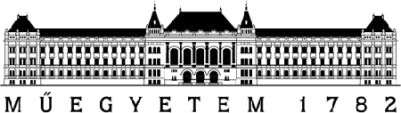 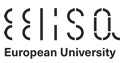  Reference nr: …………………………………                                                     Budapest University of Technology and Economics (BME)                               Department of International Academic Affairs(INYOI)      Centre for Innovation Management and Cooperation in Higher Education (FIEK) Joint Directorial Instructions of INYOI and FIEK nr. 1/2024. (I.16.) CALL FOR APPLICATION                                      STUDENTS’ ACTIVITY GRANT            FOR EUROPEAN ENGINEERING LEARNING INNOVATION AND SCIENCE ALLIANCE                                                                                 (EELISA)  Effective from: January 16, 2024  For tracking the modifications of instructions which have been repealed by the current document’s effectiveness: - Reviewing committee: • Scientific approval: 	 László Gergely VIGH, PhD• Finantial approval: 	 Attila László JOÓ, PhD  • Legal approval:  	 	 Directorate of Legal 	Coordinator: 	László Gergely VIGH, PhD, director 	Issued by: 	László Gergely VIGH, PhD, director                      CALL FOR APPLICATION                EUROPEAN ENGINEERING LEARNING INNOVATION AND SCIENCE ALLIANCE (EELISA)                                                                STUDENTS’ ACTIVITY GRANT The Directorate of Education in Foreign Languages of the Budapest University of Technology and Economics (henceforth: BME), legally authorised by d) §85/C of the Act nr. CCIV about the National Higher Education in the year 2021 and §37 of the BME Students’  Fees  and Benefits Policy, calls for applications for European Engineering Learning Innovation and Science Alliance (EELISA) students’ scholarship as follows: §1                                                 Aim of the Application The common aim of BME and EELISA is to motivate the students of BME to participate jointly in the EELISA activities and to build EELISA communities in collaboration with the renowned European partner institutes listed below: Universite Paris Sciences et Lettres (France) École des Ponts ParisTech (France) Friedrich-Alexander-Universität Erlangen-Nürnberg (Germany) Scuola Normale Superiore Pisa (Italy)  Scuola Superiore Sant’Anna Pisa (Italy) Universitatea Politehnica din București (Romania) Universidad Politécnica de Madrid (Spain) İstanbul Teknik Üniversitesi (Turkey) Zurich University of Applied Sciences (Switzerland)§2                                         Appointed goals and expected outcomes of the Application With the Application’s support, BME students can visit the chosen partner institute personally and participate in general and scientific community-based EELISA activities, preliminary internship activities, promotion of EELISA and any other preparatory activities related to EELISA. Expected outcomes, EELISA activities: participation in EELISA events and EELISA scientific community events between 1 November 2023 and 31 August 2024 andcontinuously prepares a report compatible with online publication (e.g. blog, vlog), which can include pictures and short videos about the students’ experience and gives a presentation to promote EELISA for other BME students after the short-term mobility and joins an EELISA community if possible.                                                                                    §3      Availability of the Application Any full-time or part-time study programme on the Bachelor, Master, undivided or PhD level of the University who is an active student may participate in the application during the period of implementation of the proposed activity and the application evaluation and payment process.                                                    §4                                                              Conditions of the Application The conditions for submitting the Application are the followings: The Applicant undertakes to participate in a physical mobility programme of a minimum of 1 day and a maximum of 7 days, travelling to the partner university and carrying out the activities described in § 2 between 1 November 2023 and 31 August 2024.The Applicant has already registered and received confirmation for an EELISA event of his/her choice at the time of submitting the application form. Applicants can only apply for the scholarship once per semester.The Applicant is not awarded by any other scholarship funded by Erasmus. The Applicant undertakes to take out health, liability and accident insurance for the duration of the mobility The Applicant agrees that the dairy entries can be used for promotional purposes by BME and EELISA. The registration form is appropriately prepared and submitted.  §5     The gainable scholarship The Evaluation Committee decides the amount of scholarship according to the country and the number of mobility days proposed by the student; see the table below. Payment of the scholarship goes according to a separate contract on behalf of the BME FIEK. Financial support for mobility abroad :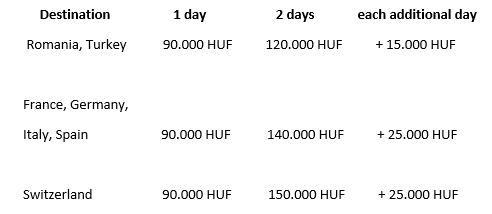 Detailed regulations of the payment procedure are determined by the student contract.§6     Submission and validity of the Application The Application can be submitted by filling up the online form and accepting the declarations, both of which are accessible through the link below:  LINK: https://regisztracio.bme.hu/eelisa-activity-hallgatoi-osztondij-jelentkezes-2024-tavaszApplications will be accepted until the Call’s budget capacity holds, but no later than 30 June 2024.  The in-person mobility must be completed by 31 August 2024 at the latest.The submitted Application cannot be rectified after the application period’s expiry.  §7              Evaluation of the applications; deadline and main objectives of the evaluation; announcement of the results Checking of the submitted Applications for meeting the conditions and announcement of the results are performed by a three-person committee with the EELISA Coordinating Boardappointing its members (EELISA Board). Applications are received and evaluated continuously in the order of submission until the Call’s budget capacity holds. As the budget is filled, further Applications will be rejected. The awarded Applications will be announced continuously via eelisa@bme.hu . §8 Confidentiality The EELISA Board handles the data needed for Applications’ evaluation for the effective data confidentiality and other regulations, according to the declaration of consent and information on the processing of personal data embedded in the registration. By submitting the Application, the applicant agrees to handling of their personal data as detailed in the specifications. §9                                                                              Legal remedy The student can appeal against the decisions according to the procedures determined in the BME Students’ Fees and Benefits Policy. §10  Notification The applicants will be notified via email within 2 weeks of submission by the BME EELISA Office (eelisa@bme.hu). §11    Closing directives The current directorial instructions come into effect after the signature. The 	current 	directorial 	instructions 	are 	available 	on 	the 	website https://eelisa.bme.hu/news-events/ The current directorial instructions are maintained by the Directorate of Education in Foreign Languages. Budapest, January 16, 2024. 